Core student support pages onlineAlongside resources for their vocational courses there are resources to support our students more generally which are accessible on Moodle and accessible anywhere via http://moodle.lambeth.ac.uk this is also a source of college news, links to student email, proportal, library eBooks and Microsoft 365.Use the search box to look for support pages on Maths, Spelling, Punctuation and Grammar,College Badges or Contextualised Maths. Once page comes up, follow link and enrol on course.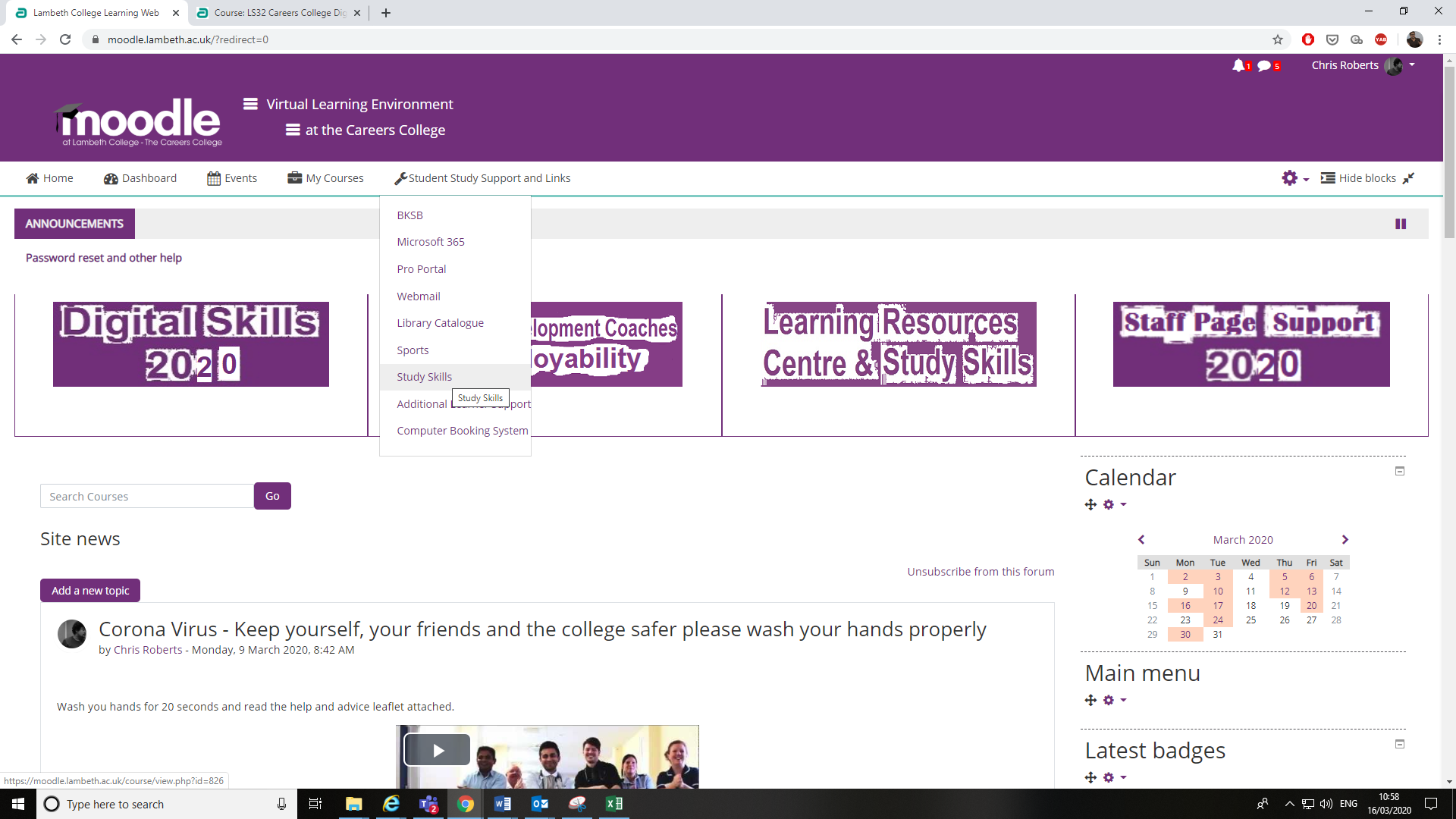 Password Reset and other help. This is a key student focused service used by thousands of students a year mostly to get their password reset but for all other college related IT issues as well.Digital SkillsIntroduction to all college online platforms –now includes Teams. Study Skills Includes Blended Learning Resources on Study Skills, Access to HE, Digital Literacy.  LDC & Employability Employability levels 2 and 3 plus interview skills.Staff Support Page Similar role to student Digital Skills but with more links out to Teaching and Learning platforms. Numeracy Support resources for maths and numeracy. Contextualised mathsFor engineering, construction, hair and beauty, business, health and social care and cateringSpelling punctuation and grammar Has support for that and literacy.College badgesAvailable for employability, mental health, employability and digital skills. 